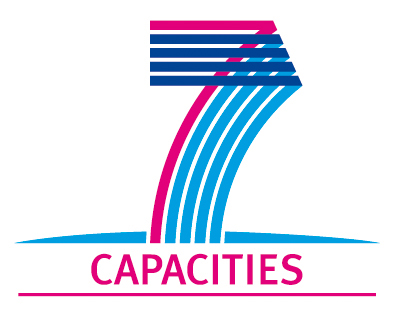 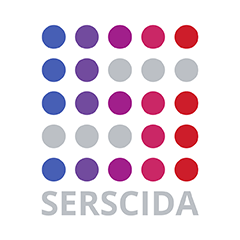 PROJECT PERIODIC REPORTGrant Agreement number: 288985Project acronym: SERSCIDAProject title: Support for Establishment of National/Regional Social Sciences Data ArchivesFunding Scheme: FP7-CSA-SADate of latest version of Annex I against which the assessment will be made:Periodic report: 		1st □   2nd    3rd □   4th □      	Period covered: 		from	01/07/2013                     to	30/06/2014Name, title and organisation of the scientific representative of the project's coordinator: Ms Lejla Somun-Krupalija, on behalf of Ms Andjela Lalovic, University of Sarajevo, Human Rights CentreTel:	+387 62 332 912Fax:	+387 33 66 82 51E-mail:	lsk@hrc.unsa.baProject website address:www.serscida.eu Declaration by the scientific representative of the project coordinator 3.1	Publishable summary3.1.1 Summary description of project context and objectivesSERSCIDA is designed as a strategic project for supporting the cooperation and exchange ofknowledge between the EU countries associated within the Council of European Social SciencesData Archives (CESSDA) and the Western Balkan Countries (WBC) in the field of social sciencedata archiving. The project addresses the issues of potentials of usage of information-communication technologies for the benefits of scientific research and exchange of knowledge as laid down in the call for proposals topic. The project aims to produce tangible results and improve the capacities for exchange of knowledge and data collected through research in social sciences between the European countries and WBC involved.The four main objectives of SERSCIDA are:• to support the establishment of social science data archives in order to increase the level of sharing and preserving data collected through research in WB countries• to identify potentials and infrastructures for establishment of social science data archives in WBcountries involved• to enhance the exchange of knowledge and sharing of data collected through research in socialsciences in the WB countries and EU – CESSDA countries.• to increase the level of understanding and support for open access policies through involvement of policy and decision makers in WB countries.Currently, primary data collected through research in social sciences in Bosnia and Herzegovina,Serbia, and Croatia, remains mainly in possession of researchers or research institutions that haveconducted specific research projects. Research conducted in the post conflict period in thesecountries, especially in social science, are valuable for the European scientific community for itaddresses the issues of transitions in societies, historical legacies, post-communist struggles for societal transformations etc. Data collected through such research, although of high value for social scientists (both in these countries and internationally) for any further exploration, remain unavailable. There are no existing or sustainable social science data archives in these countries that would deal with issues of preservation and archiving of those primary data. Research institutions in WB countries are currently faced with the problem of possible loss of valuable research data forever due to the lack of infrastructure and capacities for archiving such data in an adequate manner in line with existing European standards. Today, in Bosnia and Herzegovina for example, there is no institution in charge of archiving data collected through the empirical research in social sciences or providing access to those data to other researchers/research institutions within a similar field of interest. At the same time, many European countries do have specialized institutions – data archives in social sciences – dealing with archiving and preserving data collected through research, as well as providing easier access to data for research and research institutions as needed. Member institutions of CESSDA provide access to more than 25,000 data collections for more than 30,000 researchers in social sciences and humanities within the European Research Area.3.1.2 Description of work performed and main resultsREFLECT ON WHAT HAS BEEN DONE AND WHAT WERE THE RESULTS3.1.3 Expected final results and potential impactsREFLECT ON IMPACT OF PROJECT3.2	Core of the report for the period: Project objectives, work progress and achievements, project management 3.2.1	Project objectives for the periodAll Project objectives for the reporting period were met:Work Package 1 – Project ManagementOrganize and implement the overall management of SERSCIDA. Provide sound financial management of SERSCIDA.Communicate proactively with all project partners as well as the European Commission regarding the implementation and progress of the project including the reporting due. Assure quality of the work carried out in all work packages. Work Package 4 Work Package 5 Work Package 6Work progress and achievements during the period3.2.2.1 Work package 4 Summary: TASK... Significant results:Deviations to Annex I:Failure to achieve to critical objectivesUse of resourcesCOPY FROM NARRATIVE FINANCIAL TABLEProposed corrective actions3.2.2.2 Work package 5 Summary: TASK... Significant results:Deviations to Annex I:Failure to achieve to critical objectivesUse of resourcesCOPY FROM NARRATIVE FINANCIAL TABLEProposed corrective actions3.2.2.1 Work package 4 Summary: TASK... Significant results:Deviations to Annex I:Failure to achieve to critical objectivesUse of resourcesCOPY FROM NARRATIVE FINANCIAL TABLEProposed corrective actionsProject management during the period3.3		Deliverables and milestones tables3.4	Explanation of the use of the resources and financial statements I, as scientific representative of the coordinator of this project and in line with the obligations as stated in Article II.2.3 of the Grant Agreement declare that:The attached periodic report represents an accurate description of the work carried out in this project for this reporting period;The project (tick as appropriate) :	has fully achieved its objectives and technical goals for the period; has achieved most of its objectives and technical goals for the period with relatively minor deviations.has failed to achieve critical objectives and/or is not at all on schedule.The public website, if applicable           is up to dateis not up to dateTo my best knowledge, the financial statements which are being submitted as part of this report are in line with the actual work carried out and are consistent with the report on the resources used for the project (section 3.4) and if applicable with the certificate on financial statement.All beneficiaries, in particular non-profit public bodies, secondary and higher education establishments, research organisations and SMEs, have declared to have verified their legal status. Any changes have been reported under section 3.2.3 (Project Management) in accordance with Article II.3.f of the Grant Agreement.Name of scientific representative of the Coordinator: ...Lejla Somun-Krupalija.....Date: 24/08/2014.For most of the projects, the signature of this declaration could be done directly via the IT reporting tool through an adapted IT mechanism and in that case, no signed paper form needs to be sent 